SUNDAY, SEPTEMBER 15TH 12:30-2:00PMMembers and volunteersappreciation day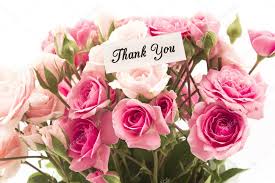 		Dessert/Fruit/Coffee/Tea to Celebrate our                    		Members in good standing as well as               		those who consistently volunteer their                        		time.  Thank you for all that you do!             $10 charge for non-membersAlbertson Memorial Church of Spiritualism293 Sound Beach Ave, Old GreenwichPhone: (203) 637-4615Email: info@albertsonchurch.org